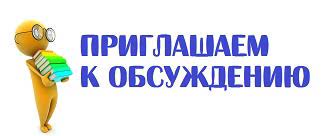                                 Уважаемые предприниматели Белоярского района!        На региональном портале https://regulation.admhmao.ru/   до 27.04.2021 года проходят общественные обсуждения по проекту постановления администрации Белоярского района «О порядках осуществления капитальных вложений в объекты муниципальной собственности Белоярского района» и до 07.05.2021 года обсуждения по проекту постановления администрации Белоярского района «О Порядке предоставления субсидий за счет средств бюджета Белоярского района юридическим лицам (за исключением государственных (муниципальных) учреждений), индивидуальным предпринимателям в целях возмещения затрат в связи с оказанием услуг по обеспечению жителей труднодоступных и отдаленных населенных пунктов Белоярского района продовольственными и непродовольственными товарами в 2021 году».       Предлагаем Вам, ознакомиться с проектами и принять участие в общественных обсуждениях, ответив на представленные вопросы. Так же, вы можете оставить свои отзывы и предложения на официальном сайте органов администрации Белоярского района.       Для нас важно каждое мнение!